THE ASSOCIATED STUDENTS OF THE UNIVERSITY OF HAWAI‘I AT MĀNOA2465 Campus Road, Campus Center Room 211AHonolulu, Hawaii 96822Executive Committee Meeting #4 of the 110th SenateAugust 24th 2022, 5:00pmZoomOPENINGCall to OrderPresident Ramirez called the meeting to order at 5:02pm on Zoom.Roll CallPresent: 	[9] President Ramirez, Vice PresidentKasal-Barsky, Treasurer Dizon, Secretary Crowell, SAL Chen, SAL Hermoso, SAL Stephens, Senator Goo, Senator LumExcused Absent: 	[1] SAL DaiUnexcused Absent:	[0]Excused Late:	[0]Unexcused Late:	[0]Excused Early Departure:	[0]Unexcused Early Departure:	[0]On Leave:	[0]Advisor:	[1] Advisor ManiniEx Officio:	[0]Guests:	[0]Reading & Approval of Minutes110ECM03 08102022 DRAFT MinutesSecretary Crowell			Motion to review 110ECM03 08102022 DRAFT Minutes. Senator Goo				Second. 					Vote was unanimously in favor; Motion carries.President Ramirez			Okay, I’m going to give everyone two minutes to review this and another minute for any changes or corrections. If there are any motions for corrections or adjustments, now would be a good time. There’s no motions at this time. Secretary Crowell			Motion to approve 110ECM03 08102022 DRAFT Minutes. Vice President Kasal-Barsky		Second. 					Vote was unanimously in favor; Motion carries.Official CorrespondenceTestimonyREPORTSExecutivePresidentPresident Ramirez			So, let’s move on to reports. We did our Welina Manoa event on Monday. Thank you so much to everybody who came out to help and those who have been helpful throughout the planning of that, such as Quinn, Hayden, Kate, Tanner, and others. Thank you, everybody. I really appreciate that. We saw a lot of people who were very glad to see us and we, interesting enough, passed out everything that we had in our storage, and we've had that stuff stored  for many years. Everybody was excited to grab shirts and towels and all those things. So once again, kudos to everybody. I really appreciate it. I hope everybody has a successful semester. Vice President Kasal-Barksy		President Ramirez, do you think this would be a good time to announce your LOA?President Ramirez			Sure. On Friday, I'm gonna take a leave of absence until next Friday, so for about a week. I've been doing quite a bit of work over the summer and trying to make sure we're getting the ball rolling with things. Everybody has been giving a lot of input and I really appreciate that. I just have to prioritize some of the studying I need to do and make sure everything's set up so I have everything properly established. I've been reaching out to people about what they can be doing for the week that I'll be on the leave of absence. There will be people taking the lead like Kate and Sarah, who will be doing things regarding the elections. I still have some things to send out with more information. They've been helpful with that, and same thing with Hayden. There's been a few other people who have been helpful with some of the follow through I've been asking about, so thank you so much and thanks again for understanding. Vice PresidentVice President Kasal-Barksy		Okay, so I’m going to be helping out with elections, at least until elections are over, and I'm also going to be helping out with UAA, with the help of past Vice President Renteria. Other than that, I'm going to be working on coordinating some trainings for the Senate. End of report.President Ramirez			Thank you. Then we can move on to Treasurer Dizon. Melvin, would you like to add anything?TreasurerTreasurer Dizon				There is no new business except for what we discussed over email. President Ramirez			Thank you. In relation to the Treasurer’s report, I just wanted to remind people that at the last GSM we did approve the items related to budget in the meeting minutes so thank you. Last week, I did route the memo and budget to our administrators so they will be reviewing it and then hopefully it will be fully passed on their end. Thank you, everybody, for all your work on that. And then Secretary Crowell?SecretarySecretary Crowell			No report. President Ramirez			Thank you so much. Okay, we can move on to administrative reports. AdministrativeAdvisorAdvisor Manini				Okay, what I want to say to the executive committee is that the President by your rules, does not have the entitlement to go on leave. The Senate rules allow for senators to go on leave. And so if you refer to Senate Rule 20-2 the leave policies of the Senate state that Senators may go on leave. It does not say that the Executive Officers are allowed to go on leave. So with that in mind, I would like to say to the Senate that we have very important work that's going on right now. In this next week, the President, the Vice President, the Treasurer and the Investments and Long Range Planning Chair are supposed to prepare to present to the Board of Regents. The President has been the person kept informed about this from the time in which I became aware of it, and the President is the person that I provided the slides to from the previous presentation to the Board of Regents. We are supposed to have a meeting after this meeting. And so it was very surprising to me to hear today that your President would like to go on leave during the first week of school into the second week of school, especially because of the time sensitivity. And secondly, because the Senate rules do not allow for it. I just want to entertain that here today and I want to inform you of that on the record, because I want you to consider what it means when a President decides to go on leave at the start of the academic year, when there is very important, time sensitive matters to attend to. That is my only report.President Ramirez			Thank you. We can move on to standing committee reports. Operations ManagerJudicial BranchStanding CommitteesCampus LifeChairperson Lum					Our ProgressNoneOur PlansNoneIssuesNoneMiscellaneousNoneElectionsChairperson Ramirez					Our ProgressFall 2022 Special Elections paperwork is available at the officeOur PlansEmails to be sent out shortly to undergraduate student body regarding Fall 2022 Special Elections IssuesNoneMiscellaneousNoneExternal AffairsChairperson Goo					Our ProgressWelina Manoa event was a successHanded out many of the old promo items and we can now order new itemsOur PlansNext meeting TBDIssuesHave not been able to meet quorumMiscellaneousThank you to Hayden, Rudy, and Kate for tabling at Welina Manoa and Jason for helping with the slidesPlease send in headshot for the ASUH bulletin boardFinanceChairperson Chen					Our ProgressNoneOur PlansNoneIssuesNoneMiscellaneousNoneInternal Affairs Chairperson Kasal-Barsky					Our ProgressNoneOur PlansNoneIssuesNoneMiscellaneousNoneInvestments and Long Range PlanningChairperson Hermoso					Our ProgressNoneOur PlansMeeting after Executive Committee Meeting #4 to discuss presentation to Board of RegentsIssuesNoneMiscellaneousNoneStudent AffairsChairperson Kasal-Barsky					Our ProgressNoneOur PlansNoneIssuesNoneMiscellaneousNoneUndergraduate Academic AffairsChairperson Ramirez					Our ProgressNoneOur PlansPrevious Vice President Renteria will be volunteering to assist the committeeWill be announcing applications for scholarships soonIssuesNoneMiscellaneousNoneAd-Hoc UNFINISHED BUSINESS & GENERAL ORDERSNEW BUSINESSSenate Bill 03-23 TO REALLOCATE FUNDING OF FISCAL YEAR 21-22President Ramirez			Okay, let’s move on to new business and we can start to review Senate Bill 03-23.Advisor Manini				I would like to interrupt. You're not going to review the bill, you're just going to refer the bills to committees. This is the Executive Committee, right? President Ramirez			Yeah. I wanted to give everyone a chance to look at it. I know we don’t do discussions unnecessarily. Advisor Manini				Review is actually much more than just looking at it. You don't review and discuss it. In the Executive Committee, the purpose is for it to be referred to the committee that's going to actually look at it. So, what you should be doing is referring the bills to the committees that you want it to go to, not motioning to bring it to the floor and review the bills. That's not the process that the Senate uses.President Ramirez			Okay, thank you. So if you want, after the meeting please review the bills that are going to be referred in a moment. I refer Senate Bill 03-23 TO REALLOCATE FUNDING OF FISCAL YEAR 21-22 to the Committee on Finance.Senate Bill 04-23 TO APPROPRIATE FUNDING FOR AN ADVERTISEMENT IN UH MĀNOA’S OFFICIAL VISITORS GUIDEPresident Ramirez			Then, for Senate Bill 04-23 TO APPROPRIATE FUNDING FOR AN ADVERTISEMENT IN UH MANOA'S OFFICIAL VISITOR GUIDE, I'm going to refer this bill to the Committee on Finance as well.Senate Bill 05-23 TO APPROPRIATE FUNDING FOR THE SPRING 2022 AS(YOU)H WEEKPresident Ramirez			I’m also going to refer Senate Bill 05-23 TO APPROPRIATE FUNDING FOR THE SPRING 2022 AS(YOU)H WEEK to the Committee on Finance. SAL Chen				You can also refer Senate Bill 04-23 to the External Affairs Committee and Senate Bill 05-23 to the Campus Life Committee.President Ramirez			Okay, I’m going to refer those two Senate Bills as requested. So,  Senate Bill 04-23 will also be reviewed by the External Affairs Committee, and Senate Bill 05-23 will also be reviewed by the Campus Life Committee. Okay, now we can move on to the next line item, open forum.OPEN FORUMPresident Ramirez			Is there anything people would like to talk about?Vice President Kasal-Barksy		I was just going to remind everyone real quick that rate sheets are due on the 31st.President Ramirez			Thank you. They're gonna be opened up very soon, so in the next few days, please when you have a chance, click on these two links and just get them done. Thank you. Is there anything else? No. Okay, so we're gonna move on to the announcements. CLOSINGAnnouncementsRate sheets due 8/31/22 at 11:59pm for every senator.Second rate sheet due 8/31/22 at 11:59pm for chairs and vice-chairs.President Ramirez			As Hayden did mention, again, don't forget to do your rate sheets in the next few days, especially as the month is about to end. Okay, so if there's any final announcements that anyone would like to make, please do so now. AdjournmentTreasurer Dizon				I move to adjourn.Vice President Kasal-Barksy		Second.Vote was in favor. Motion Carries. Executive Committee Meeting #4 was adjourned at 5:19pm.Respectfully Submitted,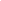 _________________________________________________Katherine CrowellInterim-Secretary